Рекомендации для родителей по лексической теме «Урожай. Овощи, фрукты, ягоды»1. Помогите ребёнку запомнить названия ягод: черника, малина, земляника, клюква, брусника, ежевика. Нарисуйте или наклейте изображения этих ягод в тетрадь. Пусть ребенок показывает и называет их.2. Поиграйте в игру «Что где растет?»Свекла, картофель, малина, груша, огурец, клюква, черника, помидор, яблоко, слива и т. д. (Закрепление пройденного материала.)3. Поиграйте в игру «Какое варенье»:малина – малиновое вареньечерника – черничное вареньеземляника – земляничное вареньеклюква – клюквенное вареньебрусника – брусничное варенье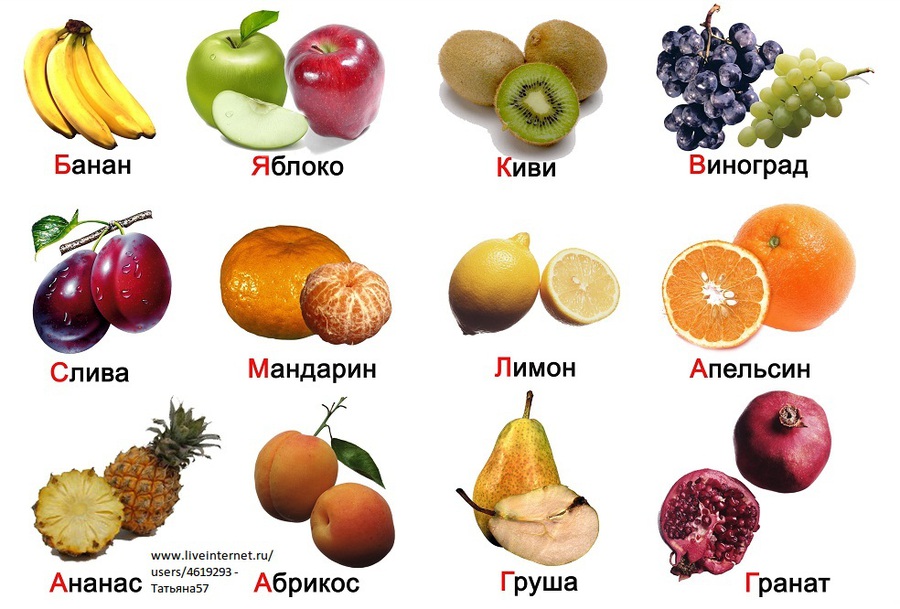 4. Прочитайте стихотворение на выбор:«Сбор ягод»С веток ягоды снимаюИ в лукошко собираю.Ягод – полное лукошко!Я попробую немножко.Я поем еще чуть-чуть –Легче будет к дому путь.И поем еще малинки.Сколько ягодок в корзинке?Раз, два, три, четыре, пять…Снова буду собирать.***На кустах и на кусточках,На больших болотных кочкахЯгоды растут в лесу,Быстро зреют на весу. Н. Нищева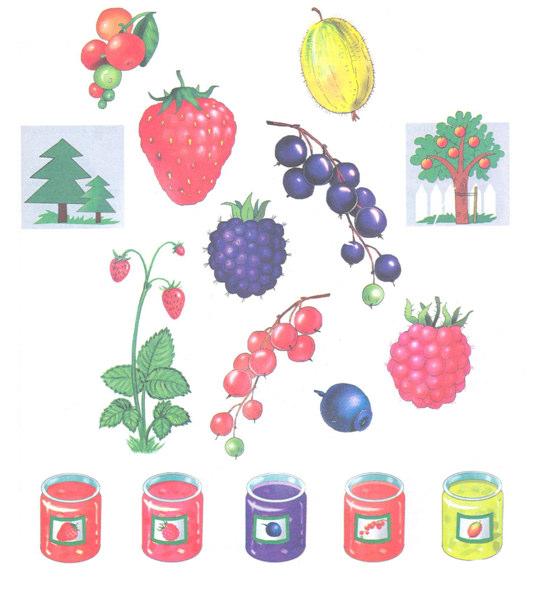 5. Чтобы дети лучше запомнили названия овощей, фруктов, ягод, загадайте им загадки:Телятки гладки, привязаны к грядке. (Огурцы)Ни окон, ни дверей полна горница людей. (Огурец)Под землей птица гнездо свила, яиц нанесла. (Картофель)Сидит дед, во сто шуб одет. Кто его раздевает, тот слезы проливает. (Лук)Кафтан на мне зеленый, а сердце как кумач.На вкус как сахар сладок, на вид похож на мяч. (Арбуз)Есть в саду фруктовом чудо: листья ярче изумруда,Серебристые цветы, золотистые плоды. (Апельсин)За кудрявый хохолок лису из норки поволок. (Морковь)Уродилась я на славу: голова бела, кудрява.Кто любит щи, меня в них ищи. (Капуста)6. Для закрепления названия овощей, фруктов, ягод рекомендую вам поиграть с ребенком в игру «Отгадай овощ (фрукт, ягоду) по ответам на вопросы».Взрослый задумывает какой-либо овощ (фрукт, ягоду, ребенок пытается его угадать, задавая вопросы: размер? Форма? Цвет? Хвостик есть? Какая кожица на ощупь? Вершок или корешок? Какой вкус? Что из него готовят? Что можно заготовить на зиму?Эта игра учит детей точно и полно выражать свои мысли, передавать свои чувственные ощущения словами, а также позволяет им упражняться в формулировании вопросов, в преобразовании словесного описания в наглядные образы.7. Поиграйте в игру «Осенняя ярмарка». Дети должны знать, что овощи, фрукты, ягоды можно заготавливать на зиму (солить, квасить, мариновать, сушить, замораживать, выжимать сок, варить варенье, компот); называть заготовленный на зиму продукт, рассказывать, каким способом он заготовлен; выполнять роли продавца и покупателя. Эта игра развивает речь детей, ролевое взаимодействие, воспитывает культуру общения.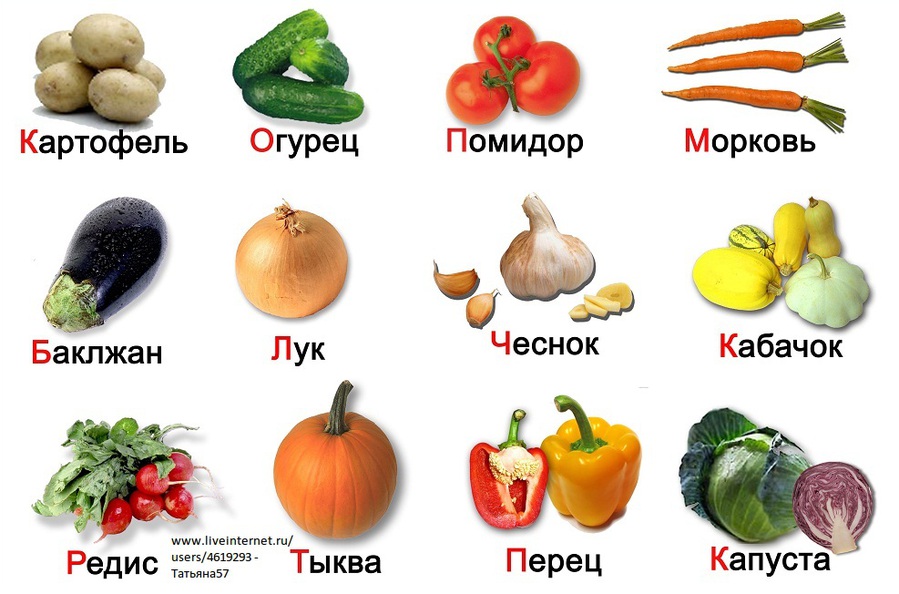 8. Поиграйте в игру «Мы считаем».Раз, два, три, четыре, пять -Все умеем мы считать.Принесли из магазинаМы огромную корзину.В ней много разных овощей,Посчитай-ка их скорей. (Например, один огурец, два огурца и т. д. До 10)9. Упражнение на развитие мелкой моторики рукЗа ягодамиРаз, два, три, четыре, (Пальчики обеих рук "здороваются".)В лес идем мы погулять, (Пальчики "шагают".)За черникой, (Загибают по одному пальцу.)За малиной,За брусникой,За калиной.Землянику мы найдемИ братишке принесем.